ΕΛΛΗΝΙΚΗ ΔΗΜΟΚΡΑΤΙΑ                                                                    ΥΠΗΡΕΣΙΑΝΟΜΟΣ ΛΑΚΩΝΙΑΣ                                                                     ΑΜΟΙΒΕΣ ΚΤΗΝΙΑΤΡΩΝΔΗΜΟΣ ΣΠΑΡΤΗΣ                                                                   Δ/ΝΣΗ ΟΙΚΟΝΟΜΙΚΩΝ ΥΠΗΡΕΣΙΩΝ                                       ΤΜΗΜΑ ΠΡΟΜΗΘΕΙΩΝ & ΕΡΓΑΣΙΩΝ            ΠΡΟΫΠΟΛΟΓΙΣΜΟΣ:  30.219,06  €  ΣΥΜΠΕΡΙΛΑΜΒΑΝΟΜΕΝΟΥ ΤΟΥ Φ.Π.ΑCPV: 852000-1ΕΝΤΥΠΟ ΠΡΟΣΦΟΡΑΣ                                            ΣΤΟΙΧΕΙΑ ΟΙΚΟΝΟΜΙΚΟΥ ΦΟΡΕΑΕΝΔΕΙΚΤΙΚΟΣ ΠΡΟΫΠΟΛΟΓΙΣΜΟΣ Ο κατωτέρω υπογράφων, δηλώνω υπεύθυνα ότι : α) Το έντυπο οικονομικής προσφοράς μας, είναι αυτό που συντάχθηκε από την Αναθέτουσα Αρχή, χωρίς καμία τροποποίηση. β) Η προσφορά αυτή ισχύει για 90 ημέρες από την υποβολή στο Δήμο. γ) Οι αναγραφόμενες τιμές θα παραμείνουν αμετάβλητες ως την ολοκλήρωση της σύμβασης. δ) Λάβαμε γνώση των προδιαγραφών των προς υλοποίηση υπηρεσιών  τις οποίες αποδεχόμαστε χωρίς επιφύλαξη. ε) Η καθαρή αξία συμπεριλαμβάνει τις νόμιμες κρατήσεις (ΠΛΗΝ ΦΠΑ που βαρύνει το Δήμο)..                                  Σπάρτη,………../…………../2018                                               Ο Προσφέρων                                        (Σφραγίδα& υπογραφή)ΕΠΩΝΥΜΙΑ Α.Φ.Μ. ΕΔΡΑ ΣΤΟΙΧΕΙΑ ΕΠΙΚΟΙΝΩΝΙΑΣ (τηλέφωνο, FAX & e-mail ΣΤΟΙΧΕΙΑ ΕΠΙΚΟΙΝΩΝΙΑΣ (τηλέφωνο, FAX & e-mail Α/ΑΠΕΡΙΓΡΑΦΗ ΕΡΓΑΣΙΩΝΜΟΝΑΔΑ ΜΕΤΡΗΣΗΣΕΝΔΕΙΚΤΙΚΗ ΠΟΣΟΤΗΤΑΤΙΜΗΜΟΝΑΔΟΣ(χωρίς ΦΠΑ)ΔΑΠΑΝΗ(χωρίς ΦΠΑ)1Ηλεκτρονική ταυτοποίηση καιΚαταγραφή (Τοποθέτηση microchip)Αριθ. ζώων1862Επίσκεψη μετά ενέσιμης θεραπείας Αριθ. ζώων403Επίσκεψη μετά χορηγήσεως ορού ενδοφλεβίως 		Αριθ. ζώων354Εμβολιασμός με πολλαπλό εμβόλιο και αντιλυσσικό, αποπαρασίτωσηΑριθ. ζώων1865Εμβολιασμός με πολλαπλό εμβόλιο, αποπαρασίτωση 	Αριθ. ζώων206Εμβολιασμός με αντιλυσσικό εμβόλιοΑριθ. ζώων607Βιοχημικές εξετάσεις αίματος ανά παράμετροΑριθ. ζώων308Γενική αίματοςΑριθ. ζώων159Διπλό τεστ ερλιχίωσης -λεϊσμανίασηςΑριθ. ζώων3510Τεστ ερλιχίωσης σκύλουΑριθ. ζώων1011Τεστ λεπτοσπείρωσης σκύλουΑριθ. ζώων812Αιμοληψία και αποστολή ορού αίματος μέσω ΔΑΟΚ ΠΕ ΛΑΚΩΝΙΑΣ για την εργαστηριακή επιβεβαίωση της λεϊσμανίασης του σκύλου και εύρεση τίτλου αντισωμάτωνΑριθ. ζώων4513Test παρβοΐωσης(τύφου) του σκύλουΑριθ. ζώων514Εξέταση κοπράνων για παράσιταΑριθ. ζώων515Καλλιέργεια για εύρεση δερματομυκήτων σκύλουΑριθ. ζώων1616Μικροσκοπική εξέταση ξεσμάτωνδέρματοςΑριθ. ζώων1517Ακτινογραφία απλή χωρίς τη χορήγηση ηρεμιστικούΑριθ. ζώων1018Χειρουργικές μικροεπεμβάσεις γάταςΑριθ. ζώων519Χειρουργικές μικροεπεμβάσεις σκύλουΑριθ. ζώων1020Στείρωση γάταςΑριθ. ζώων221Στείρωση σκύλας ανεξαρτήτου βάρους και σταδίου αναπαραγωγικού κύκλου (και πυομήτρα)Αριθ. ζώων12022Ευνουχισμός γάτουΑριθ. ζώων523Ευνουχισμός σκύλου	Αριθ. ζώων3024Περίδεση  καταγμάτων σε σκύλο με τη χρήση γύψινου επιδέσμου Αριθ. ζώων525Απλή παρακολούθηση στο ιατρείο/μέραΑριθ. ζώων5026Εντατική παρακολούθηση στοιατρείο/ημέραΑριθ. ζώων1527Νεκροτομή και αποστολή οργάνων για τοξικολογική εξέταση σκύλου-γάταςΑριθ. ζώων428Ευθανασία νεογέννητου κουταβιού Αριθ. ζώων729Ευθανασία μικρού σκύλου <10kg, γάτας Αριθ. ζώων330Ευθανασία μεσαίου μεγέθους σκύλου 10-Αριθ. ζώων331Ευθανασία μεγαλόσωμου σκύλου 20-Αριθ. ζώων532Ενέσιμη αναισθησία σκύλου <10 kgΑριθ. ζώων433Ενέσιμη αναισθησία σκύλου 10-25kgΑριθ. ζώων434Ενέσιμη αναισθησία σκύλου>25kgΑριθ. ζώων5ΣΥΝΟΛΟ (χωρίς ΦΠΑ)ΣΥΝΟΛΟ (χωρίς ΦΠΑ)ΣΥΝΟΛΟ (χωρίς ΦΠΑ)ΣΥΝΟΛΟ (χωρίς ΦΠΑ)ΣΥΝΟΛΟ (χωρίς ΦΠΑ)ΦΠΑ 24%ΦΠΑ 24%ΦΠΑ 24%ΦΠΑ 24%ΦΠΑ 24%ΓΕΝΙΚΟ ΣΥΝΟΛΟΓΕΝΙΚΟ ΣΥΝΟΛΟΓΕΝΙΚΟ ΣΥΝΟΛΟΓΕΝΙΚΟ ΣΥΝΟΛΟΓΕΝΙΚΟ ΣΥΝΟΛΟ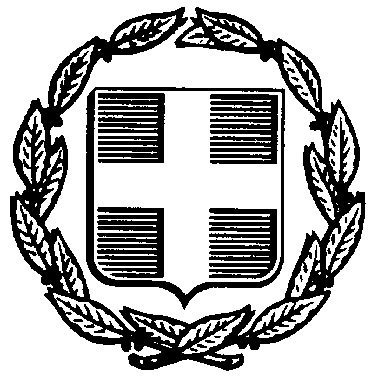 